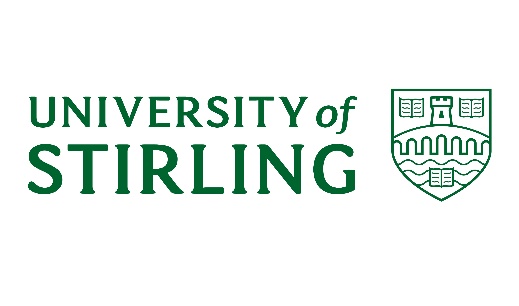 UNIVERSITY COURTA meeting of the University Court will be held at 2.00 pm on Monday 10 December 2018 in the Court Room.  The University Court meeting will be preceded by a visit to the Sports Centre for those members and attendees who wish to hear more about the strategy of the Sports Development Service and to see the current facilities.  The timetable for the visit is as follows:12.00 noon – 1.00 pm 	Sports Centre and Courtyard, meet Cottrell Visitors reception1.00 pm – 2.00 pm		Lunch, Room 4C6 2.00 pm – ~4.00 pm 		University Court meeting in the Court RoomMembers unable to attend the Court meeting, and who have not already tendered their apologies, are asked to let the Policy & Planning Office (Tel: 01786 466948/467047, email: sacsadmin@stir.ac.uk) know by no later than Thursday 6 December 2018.  For reasons of economy please advise us by the same date if you do not intend to take lunch.Eileen SchofieldUniversity SecretaryAGENDAA starring system is used for the business of the Court.  Items which are starred (*) will be discussed and all other items will be noted or approved without further discussion.  Any proposals for additional starred items should be submitted to the Policy & Planning Office no later than noon on Friday 7 December 2018.*1.	DECLARATIONS OF INTEREST	To note any declarations of interest from Court members, as appropriate2.	MINUTES	UC(18/19) Minutes 1To approve the minutes of the meeting of University Court held on 24 September 2018 3.	MATTERS ARISING NOT OTHERWISE ON THE AGENDA	To receive an update on any matters arising from previous minutes*4.	KEY DEVELOPMENTS IN THE EXTERNAL ENVIRONMENT	UC(18/19)16To note the recent developments in the external environmentPLANNING & BUDGETING*5.	FINANCIAL STATEMENTS		To receive and approve:(i)	The Finance Office’s commentary on the Financial	UC(18/19)17(i)Statements	(ii)	The Financial Statements for 2017/18 as recommended	UC(18/19)17(ii)by the Joint Policy, Planning & Resources Committee and  	Audit Committee.(iii)	Audit Highlights Memorandum from the External Auditors	UC(18/19)17(iii)(iv)	The Letter of Representation from the University	UC(18/19)17(iv)*6.	OUTCOME AGREEMENT 2018/19	UC(18/19)18To endorse the draft Outcome Agreement for 2018/19 for submission	to the Scottish Funding Council*7.	CAPITAL UPDATE	UC(18/19)19	To approve the re-profiling of the capital expenditure plan	DELIVERY OF THE STRATEGIC PLAN*8.	MAKING IT HAPPEN PERFORMANCE REPORTING	UC(18/19)20	To note the Making it Happen Performance reports	*9.	FUNDRAISING STRATEGY	UC(18/19)21To approve the proposed Fundraising StrategyGOVERNANCE*10.	UNIVERSITY OF STIRLING PENSION SCHEME	UC(18/19)22To approve the recommendations for changes to the governance of USPS *11.	ORDINANCES	UC(18/19)23To approve proposed new and amended ordinances COMMITTEE REPORTS*12.	REMUNERATIONS COMMITTEE	UC(18/19)24To consider the annual report from the Remunerations Committee 	for 2017/18	*13.	ACADEMIC COUNCIL	UC(18/19)25	To consider the report from the meeting of 5 December 2018	*14.	JOINT POLICY, PLANNING & RESOURCES COMMITTEE (JPPRC)	UC(18/19)26To consider the report from the meeting of 27 November 2018	*15.	AUDIT COMMITTEE	UC(18/19)27To consider the report from the Audit Committee meeting of 19 November 2018 including the Annual Report for 2017/18*16.	GOVERNANCE & NOMINATIONS COMMITTEE	UC(18/19)28	To consider the report from the Governance & Nominations Committee of 25 October 2018 ACTIVITY UPDATES*17.	STUDENTS’ UNION UPDATE	UC(18/19)29	To receive an update on activity from the Students’ Union *18.	UNIVERSITY OF STIRLING STUDENTS’ UNION ACCOUNTS	UC(18/19)30To note the annual report and financial statements for the University of Stirling Students’ Union for 2017/18*19.	STAFF AND EMPLOYMENT UPDATE	UC(18/19)31	To receive an update on staff and employment matters *20.	EQUALITY UPDATE	UC(18/19)32To note the update on Equality & Diversity issuesRISKS*21.	RISKS ARISING	Oral	To consider risks associated with any items discussed 22.	ANY OTHER COMPETENT BUSINESS	23.	NEXT MEETING	To note that the next meeting of Court is scheduled for 25 March 2019. Policy & PlanningDecember 2018